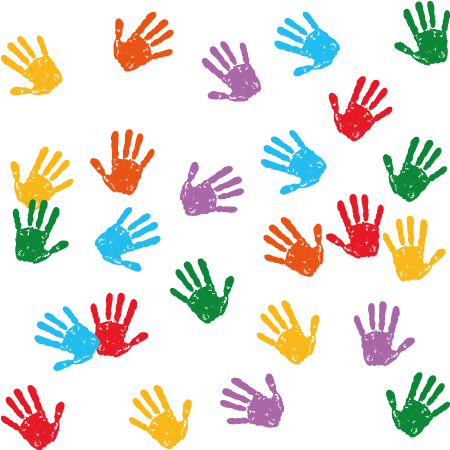 Welcome to MSc CAMHS at The University of Northampton.See below for a programme schedule for the day, please note timings are subject to change:*course representative election to be includedFor your session with your personal tutors, please consider your answers to the following:CAMHS: Induction Day CAMHS: Induction Day CAMHS: Induction Day 28th SeptemberF43 (Fawsley 43)F43 (Fawsley 43)9:45-10:00Welcome Lauren McAllister10-10:30Library Induction and Tour (The Library)Gillian Siddall10:30-11:30Programme Overview*Lauren McAllisterLauren McAllister11:30-12:15Boundary Setting: Group and Individual contractsLauren McAllister12:15-1:00Lunch1:00-1:45Nile Induction Lauren McAllister1:45-2:45Learning Development: Overview of support, plagiarism, and academic writing Sheryl Cottam2:45-3:30Meet your Personal TutorPersonal Tutors3:15-4:00Overview of the Dissertation ProcessTBC4:00Closing Questions	Lauren McAllisterWhy CAMHS? (e.g. what are your motivations for choosing this course, what will the course do for you, for example academic/personal/career/personal progression etc.)What are your concerns about the course? (e.g. workload, content, work/life balance etc.)What do you think you may need particular support with? (e.g. how to balance work/personal/study commitments, academic writing skills, essay structure, access to support services etc.)